Бланк заданий викторины для младших школьников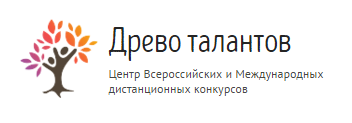 «Цветочная викторина»1. Распечатайте (размножьте) бланк с заданиями по количеству участников.2. Заполните анкетные данные.3. Прочитайте ребёнку текст задания.4. Отметьте правильные ответы.Анкетные данные:Фамилия, имя участника:Желтенький цветочек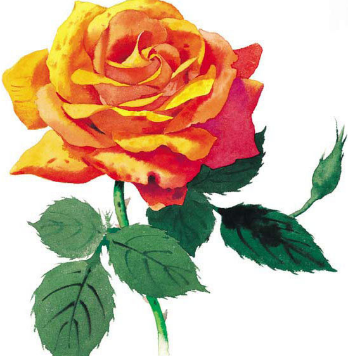 Быстро побелел.Подул внезапно ветер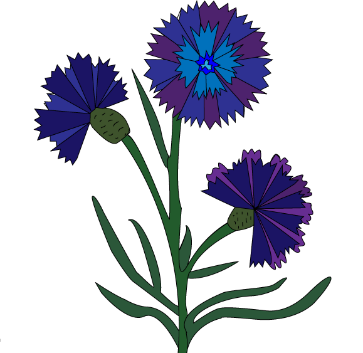 И с ним он улетел...Веселые сестричкиПодняли белые ресничкиИ показали солнышкуЖелтое донышко...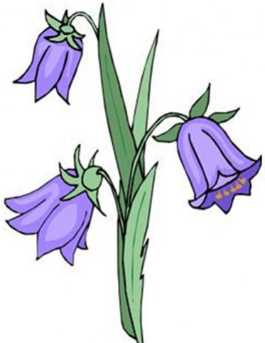 Синенький цветочекВо ржи качается.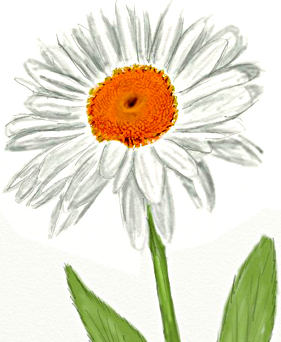 Как он называется?..Голубенькие чашечкиНа длинной стройной ножке.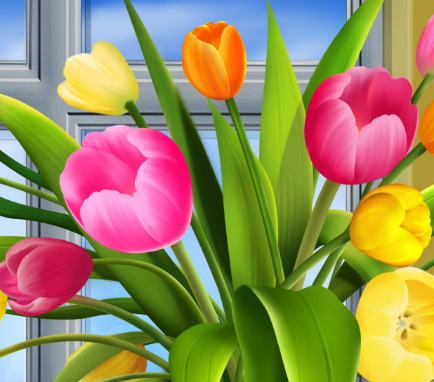 Прислушайся, покажется,Звенят они немножко...В палисаднике растуВсем на загляденье.Гордое, красивое,Колючее растение...Ранней веснойМы встречаемся с тобой.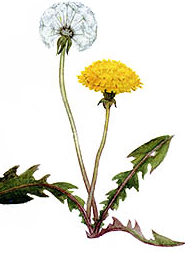 Из луковицы вырастаемРазных цветов бываем...Около водички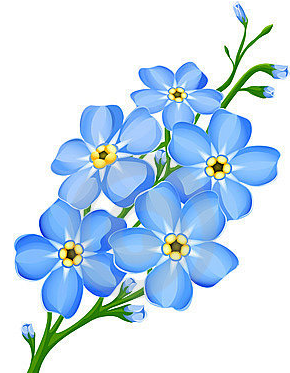 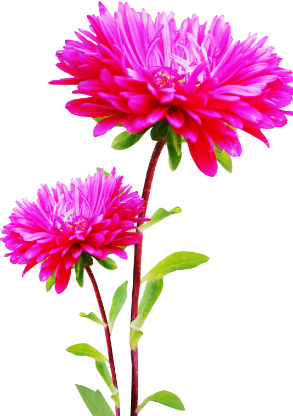 Милые сестричкиГолубыми глазками глядят,Что б их вспомнили, хотят...Алый цветок,Зеленый стебелек.В огороде вырастает,В пироги попасть мечтает...Осенью на клумбе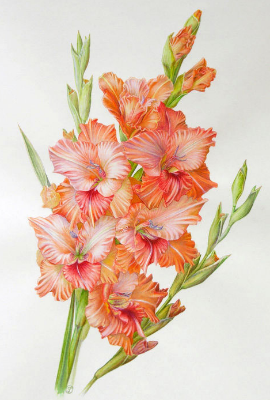 Звездочки горят.Долго-долго в вазеЕще потом стоят...На стебле тонком и высокомЦветочки выстроились в ряд.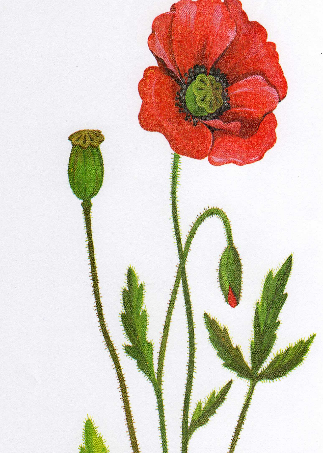 Когда нижний облетает,Верхние цвести хотят...Ответы: 1. Одуванчик, 2. Ромашки, 3. Василек, 4. Колокольчики, 5. Роза, 6. Тюльпаны, 7. Незабудки, 8. Мак, 9. Астры, 10. Гладиолус Картинки — это подсказки, расположены в разнобой. Количество набранных баллов____________ (1 верный ответ = 1 балл, всего 10 баллов)Место ____________________Внимание! Баллы подсчитывает и определяет место педагог (воспитатель)-организатор!10-9 баллов - 1 место8-7 баллов - 2 место6-5 баллов - 3 местоменее 5 баллов - участникБланк с ответами на вопросы на сайт не отправляется.